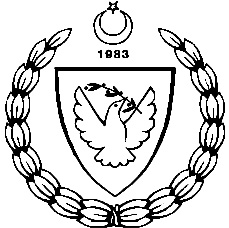 KUZEY KIBRIS TÜRK CUMHURİYETİMALİYE BAKANLIĞI                                                                                                                                                  5.5.2022Maliye Bakanlığı Nisan ayında yaklaşık 1 milyar 160 bin TL’lik ödeme yaptıMaliye Bakanlığı’nın cari ve muhtelif ödemeleri rutin seyrinde devam ediyor. Hazine ve Muhasebe Dairesi Müdürlüğü’nden alınan ödeme kalemleri bilgilerine göre, 1 Nisan 2022’den 30 Nisan 2022’ye kadar maaş ve maaş nitelikli ödemeler dışında piyasaya 438,176,234,73 TL (438 milyon, 176 bin, 234 TL ve 73 kuruş); maaş ve maaş nitelikli ödemeler toplamı olarak 723,840,376,18 TL (723 milyon, 840 bin, 376 TL, 18 kuruş) ödeme yapıldığı duyuruldu. Bu arada Maliye Bakanlığı’nın, Nisan 2022 toplam ödemesinin 1,162,016,610,91 TL (1 milyar, 162 milyon, 16 bin, 610 TL ve 91 kuruş) olduğu bildirildi.1 – 30 Nisan 2022 dönemi yapılan ödemeler:Emekli ikramiyeleri - temizlik şirketleri – müteahhit - karantina otel – PCR antijen ilaç ödemeleri -     tıbbi medical ödemeler		          			             168,173,358,35 TLDevlet kısa vadeli finans ihtiyacı için borç ödeme			105,800,000,00 TLKKTC Elektrik Kurumu daire tüketimleri				     7,732,701,75 TLBRT Emekli İkramiye Ödemesi					     4,365,932,84 TLC/S Enformasyon Tk (Gelir ve Vergi Dairesi İçin) Gön.		     1,748,000,00 TLToprak Ürünleri Kurumu ek avans ödemesi                                           13,000,000,00 TLToprak Ürünleri Kurumu ithal yemlik arpaya destek	                 50,000,000,00 TLAnkara + İstanbul sağlık hesabına havale                                                 6,195,323,88 TLTaşımacılık								    27,864,180,75 TLDepozito emanet ödemesi						      8,543,426,32 TLŞubat burs ödemesi							      9,920,824,33 TLYakındoğu Üniversitesi sağlık					     23,894,277,52 TLCypfruvex + BRT Kasım 2021 ek mesai ödemesi		                     1,509,778,00 TLNavlun + çiğ süt ödemesi			      			        9,428,430, 20 TL---------------------------------------------------------------------------------------------------------------------	TOPLAM    	          				                       438,176,234,73 TL1 – 30 Nisan 2020 Dönemi Maaş ÖdemeleriDevlet emeklisi, sosyal yar., engelli, şehit aileleri emekli maaş ödemesi      220,223,242,72 TLMemur + işçi maaşları                                                                         		       245,417,263,37 TLİşçi ücret ödemesi 1 – 15 Nisan 2022 dönemi				           8, 836,266,52 TLİşçi Bayramlık								         13,308,971,09 TLSosyal Sigortalar işçi + memur prim mahsusu			  	         63,498,023,12 TLSosyal Sigortalar avansın mahsuplaşması				         20,117,007,49 TLCypruvex + TÜK + Din İş. + TAK + BRT + Yayın Y.K. + Er Erbaş + Muhtar Sağlık B. Mevsimlik İşçi +Geçici Öğ. + Kayıp Şah. + Hava S. Rehber + 		           37,235,649,28 TLSiyasi P Şubat – Mart Mart Nisan belediye katkıları						         68,378,926,89 TLKasım 2021 ek mesai ödemesi						         15,106,362,92 TLTemsilcilik Şubat maaşları +Turizm ofislerine aylık giderleri için                         2,477,620,35 TLGKK Sivil Savunma Ödemeleri						           1,367,473,34 TLTemsilcilik çalışanlarının sosyal sigorta + ihtiyat sandığı		               131,602,19 TL----------------------------------------------------------------------------------------------------------------------------  		TOPLAM				                  723,840,376,18 TLYAPILAN ÖDEMELER TOPLAMI     1,162,016,610,91 TLMart 2022 ayından aktarılan para			      12,378,120,97 TLGelir ve Vergi Dairesinden Gelen Nakit	1, 029,000,000,00 TLGelir ve Vergi Dairesinden Gelen Döviz.         48,294,000,00 TL(700,000 Euro + 1,900,000, Dolar + 500,00 STG)KKTC Merkez Bankası Kısa Vadeli Finans İhtiyacının       93, 701,849,50 TLKarşılanması İçin BorçlanmaEmekli Sandığı Fonundan Aktarılan             4,080,000,00 TLTOPLAM PARA		                                 1,175,075,849,50 TL29 Nisan 2022 Tarihi ile Merkez Bankası Güncel Bakiye   25,429,648,52 TLGelir ve Vergi Dairesinden Gelen Nakit   1, 029,000,000 TL1,900,000 Dolar, 700,000 Euro,500,000 STG,Gelen Dövizin TL Karşılığı  48, 294,000 TLToplam: 1,077, 294, 000 TLMaliye Bakanlığı tarafından ödemelerin rutin şeklinde devam edeceği, bu ödemelerin zaman zaman kamuoyunun bilgisine sunulacağı kaydedildi.